2024年4月8日保育培训活动安排培训主题：儿童日常行为习惯的养成与引导培训主持人：朱萍培训形式：现场会议培训时间：2024年4月8日中午培训目标:帮助保育员掌握有效的方法和策略，以促进儿童良好日常行为习惯的养成，为其未来的生活和学习奠定坚实的基础。培训内容:1.儿童行为习惯的重要性阐述良好的行为习惯对儿童身心健康、社会性发展及学习能力的积极影响。强调儿童时期是行为习惯养成的关键期，保育员的作用至关重要。2.常见儿童行为习惯问题及成因列举儿童常见的行为习惯问题，如挑食、拖拉、攻击性行为等。分析这些问题的成因，包括家庭、环境、儿童个性等多方面因素。3.行为习惯养成的原则与方法介绍行为习惯养成的基本原则，如一致性、循序渐进、正面强化等。提供具体的方法与策略，如榜样示范、规则制定、行为记录等，以帮助保育员在实际工作中运用。4.个案分析与实践操作通过案例分析，让保育员了解不同儿童的行为习惯问题及其解决方案。组织实践操作活动，让保育员在模拟场景中亲身体验并掌握行为习惯养成的技巧。三、培训方法采用讲座、案例分析、小组讨论、实践操作相结合的方式进行培训，确保保育员能够全面、深入地理解并掌握所学内容。四、培训效果评估通过观察儿童行为习惯的改善情况、收集家长和同事的反馈意见以及保育员自身的反思与总结，对培训效果进行评估。针对评估结果，及时调整和改进培训内容和方式，以确保培训效果的最大化。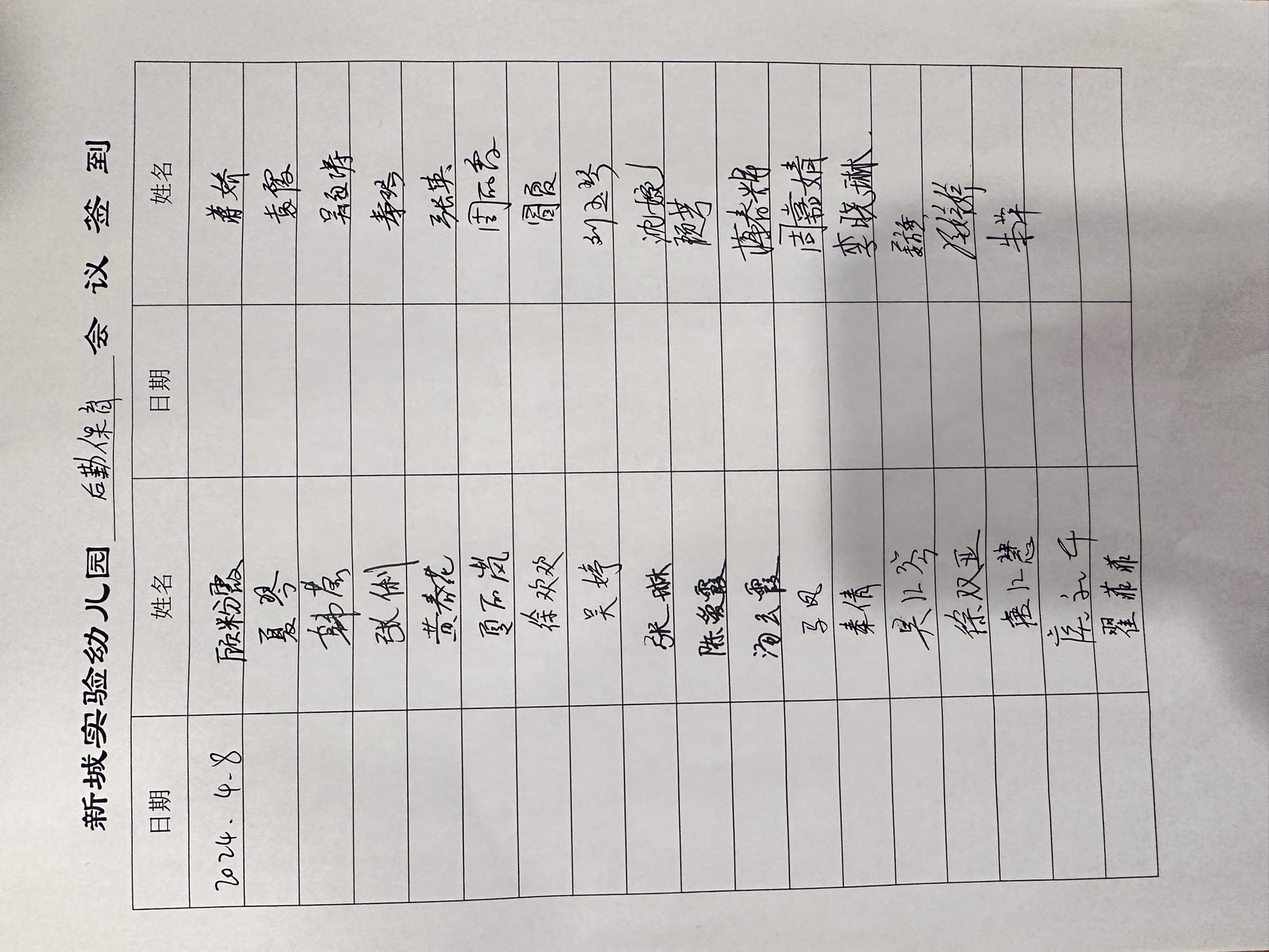 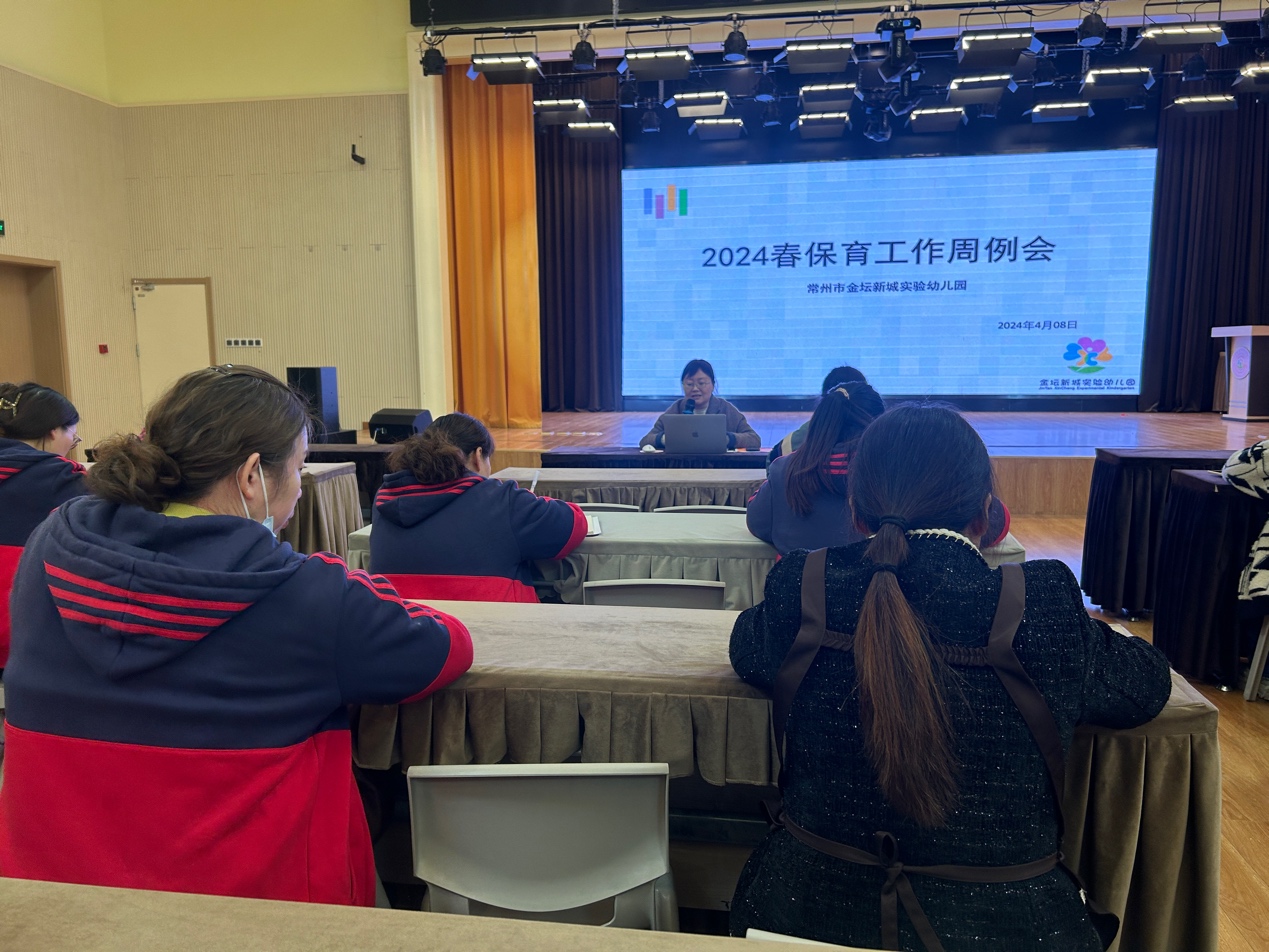 